RESULTS FOR SATURDAY 29 JULY 2017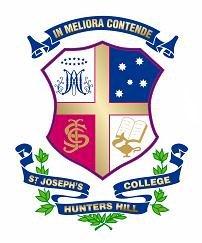 RUGBY vs SHORE, RIVERVIEW, KNOX, WAVERLEY and GRAMMARRESULTS FOR SATURDAY 29 JULY 2017FOOTBALL vs SHOREAFLTeamOppositionVenueTimeSt Joseph’sOpposition1st XVShoreSJC No 13.15pm66282nd XVShoreSJC No 12.00pm43223th XVShoreSJC No 11.00pm4204th XVShoreSJC No 112.00pm5155th XVShoreSJC No 21.00pm4756th XVSJC 8SJC No 48.00am2107th XVShore 6SJC No 211.00am36148th XVSJC 6SJC No 48.00am0219th XVShore 7SJC No 18.00am28710th XVRiverview 8SJC No 411.00am67011th XVShore 8SJC No 410.00am48012th XV7s InternalSJC No 22.00pm16AShoreSJC No 111.00am38016BShoreSJC No 210.00am251416C15ASJC No 110.00am121516DKnox CSJC No 19.00am49016EShore CSJC No 412.00pm71816FKnox DCollege B10.00am22716GShore ECollege B11.00am121715A16CSJC No 110.00am151215BShoreSJC No 29.00am24015CShoreSJC No 28.00am83015DShoreSJC No 49.00am102715EWaverley DQueens Park 19.00am173115FShore ECollege B1.00pm65515GGrammar CRushcutters Bay9.00am332215HShore FCollege B12.00pm342414AShoreSJC No 212.00pm12714BShoreCollege A10.00am7714CShoreCollege A12.00pm341714DShoreCollege A9.00am311214EShoreCollege C1.00pm221414FKnox EGillespie 18.00am58514GShore FCollege B9.00am311713AShoreCollege A1.00pm341913BShoreCollege A11.00am241413CShoreCollege C12.00pm29013DShoreCollege C11.00am311213EShoreCollege C10.00am53113FKnox EGillespie 28.00am301413GShore FCollege C9.00am607TeamOppositionVenueTimeSt Joseph’sOpposition1st XIShoreLower Park11:30am302nd XIShoreLower Park10.00am333rd XIShoreLower Park9:00am104th XIShoreLower Park8:00am105th XIShoreRiverglade Reserve10:00am6th XIShoreRiverglade Reserve9:00am337th XIShoreRiverglade Reserve8:00am5116AShoreLower Park2:00pm0016BShoreLower Park1:00pm0415AShore BSJC No. 310:00am1014AShoreSJC No. 39:00am01514BShoreSJC No. 38:00am01413AShoreSJC No. 32:00pm1013BShoreSJC No. 31:00pm2113CShore DSJC No. 312:00pm1113DShore ESJC No. 311:00am31TeamOppositionVenueTimeSt Joseph’sOppositionOpensWaverleyTramway11.30am6719